COUPON DE PARTICIPATION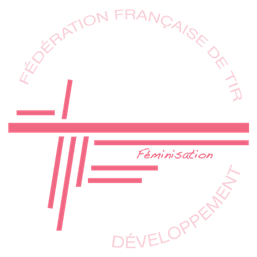 À renvoyer à developpement@fftir.orgCopie à la Ligue et Comité Départemental (CD) de TirLES ELLES DU TIR SPORTIFAfin de soutenir les actions mises en place par les associations affiliées à la FFTir, quelles soient à destination du public féminin ou portées par une référente ou des référentes, le département développement participe aux récompenses des acteurs et actrices concerné•e•s.ASSOCIATION Club		 Comité Départemental	 LigueNom : 	     			N° :	     RÉFÉRENT DE L’ÉVÈNEMENTNom :	       		Prénom :	      	Mail :	      		Tél : 	     N° de Licence :      		Fonction au sein de l’association :      Certifie que le Président de l’association a donné son accord pour l’organisation de cet évènement et que la ligue comme le comité départemental ont obtenu les informations sur cet évènement.  M’engage à fournir à la FFTir l’ensemble des éléments permettant de faire une communication efficace sur l’évènement :Informations diversesAffichePage webArticle de presse... M’engage à retourner à la FFTir la fiche bilan dans le mois qui suit l’action.DOTATION 	Plusieurs clubs de la Ligue ou du Comité Départemental organisent un évènement, j’accepte un envoi groupé des objets promotionnels à l’adresse ci-dessous. 	L’action a lieu après un évènement fédéral et j’accepte de récupérer la dotation lors de cette compétition nationale :       Coordonnées de la personne ou structure pour recevoir la dotation :Nom :	     	Prénom : 	      Mail : 	     	Tél :	     Adresse postale : 	     CARACTÉRISTIQUE DE L’ACTIONTitre :	     Date : 	     	Ville : 	     		Adresse : 	     A quel type de public est destinée l’action :  Non-licenciées	 Licenciées	 Arbitres	 Formatrices	 DirigeantesDESCRIPTIONCet évènement a déjà été organisé par le passé : 	 Oui	 nonParticipantes édition précédente :      Non-licenciées	      Licenciées	      Arbitres	      Formatrices	      DirigeantesParticipantes estimées pour cette édition :       Non-licenciées	      Licenciées	      Arbitres	      Formatrices	      DirigeantesDécrire en quelques lignes comment s’organisera l’évènement : FICHE BILAN DE L’OPÉRATIONÀ renvoyer à developpement@fftir.orgCopie à la Ligue et Comité Départemental (CD) de TirLES ELLES DU TIR SPORTIFQUANTITATIFL’évènement inscrit à l’opération a eu lieu : 	 Oui	 NonSi non, indiquez les raisons :      Si oui, nombre de participantes :       Non-licenciées	      Licenciées	      Arbitres	      Formatrices	      DirigeantesQUALITATIFPoints positifs : 	     Points à améliorer : 	     JUSTIFICATIFS Liste des pièces jointes à ce bilan permettant de justifier de la mise en place de cette action (les plus jolies photos de votre évènement (2 à 3 en HD), fiche de résultats, article de presse, lien vers votre site internet ...)PERSPECTIVESEnvisagez-vous de remettre en place une action dans le cadre des « ELLES DU TIR SPORTIF » ?	 Oui	 nonSi oui, date prévisionnelle :	     	Sous quelle(s) forme(s) : 	     Si non pourquoi ? :  		     PARTICIPATIFJ’accepte que le bilan de notre action et les coordonnées du référent soient à la disposition des associations intéressées : Nom :	       		Prénom :	      	Mail :	      		Tél : 	     VOTRE AVIS NOUS INTÉRESSENous sommes à l’écoute de toutes vos suggestions concernant l’accompagnement de la FFTir en termes de développement du Tir au féminin : developpement@fftir.org 